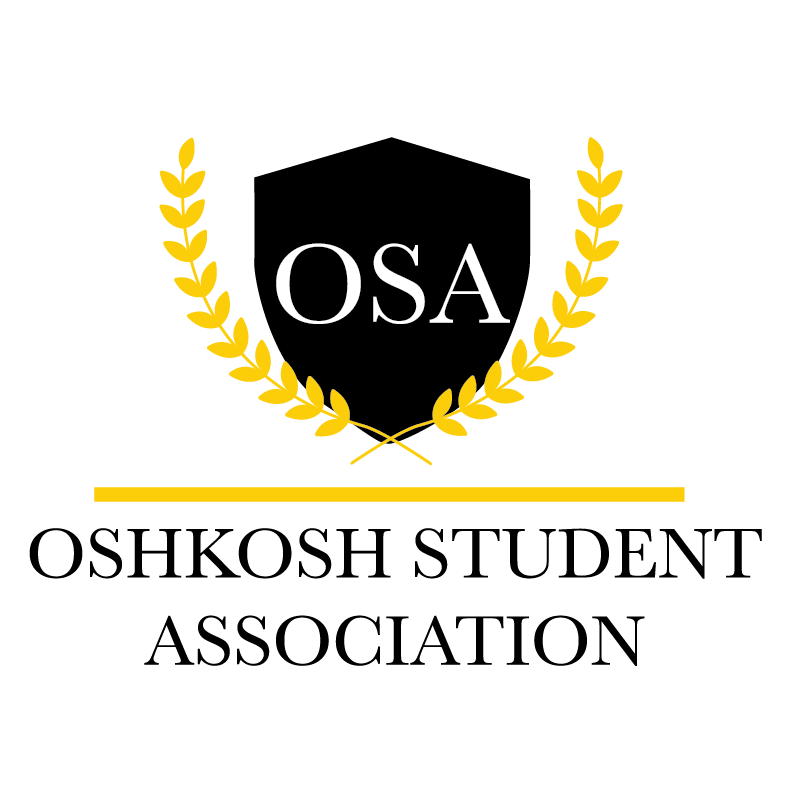 OSA Senator Application Name: __________________________________________________    Date: _______________ Class Standing:   FR   SO   JR   SR+   GR                                    Student ID #: ____________________Email: ______________________________________                                    GPA:______________Local Address:__________________________________________________________________ Local Phone Number: _________________________    Cell: _____________________________ Home Address:_________________________________________________________________ City:________________________    State: ____________  Zip code: ______________________ Available Senator Positions (please check the box of the position you are applying for):					At-Large Senator Non-Traditional Students Advocacy SenatorFraternal and Sorority Life Advocacy SenatorLGBTQ+ Advocacy SenatorWomen's Advocacy SenatorArmed Services and Veterans Advocacy SenatorStudents with Disabilities Advocacy SenatorFirst Generation Advocacy SenatorAthletics Advocacy SenatorInternational Student Advocacy SenatorMulticultural Advocacy SenatorGraduate Academic SenatorEducation and Human Services Academic SenatorNursing Academic SenatorBusiness Academic SenatorLetters and Science Academic SenatorOSA Involvement:  ______________________________________________________________________________________________________________________________________________________________________________________________________________________________________________________________________________________________________________________________________________________________________________________________________Other Campus Involvement:  __________________________________________________________________________________________________________________________________________________________________________________________________________________________________________________________________________________________________________________________________________________________________________________________________________________________________________________________________________________________________________________________________________________________________Other Activities:  ______________________________________________________________________________________________________________________________________________________________________________________________________________________________________________________________________________________________________________________________________________________________________________________________________How do you feel you will best represent students overall or in the respected group you selected?____________________________________________________________________________________________________________________________________________________________________________________________________________________________________________________________________________________________________________________________________________________________________________________________________________________________________________________________________________________________________________________________________________________________What is a prominent issue that needs to be addressed in this community? __________________________________________________________________________________________________________________________________________________________________________________________________________________________________________________________________________________________________________________________________________________________________________________________________________________________________________________________________________________________________________________________________________________________________If appointed to the Student Advocacy Senator/Academic Advocacy Senator position, what would you like to accomplish? __________________________________________________________________________________________________________________________________________________________________________________________________________________________________________________________________________________________________________________________________________________________________________________________________________________________________________________________________________________________________________________________________________________________________Are you able to:    1) Attend all Senate Meetings? (Wednesdays @ 5PM)    ____________________2) Serve on at least two (2) committees for the year? ______________________3) Serve volunteer hours?   ___________________________________________Once the application is submitted, the OSA Vice President will consider your appointment to the Senate. Submit to the OSA Office Manager: Tyler Klaver, klavet08@uwosh.eduIf you agree to the requirements and commitments stated above and accept an appointment to the UW Oshkosh OSA Senate, please sign below: Signature: ______________________________________________   Date: ________________ 